JASLICE 2012.Raspisuje se natječaj za najoriginalnije  JASLICE 2012. u OŠ Veliko Trgovišće. Na natječaj se može prijaviti svaki učenik dobre volje, gdje svojom maštovitošću, originalnošću i kreativnošću može izraditi svoje originalne JASLICE i biti izabran za predstavljanje na sada već tradicionalnoj izložbi jaslica u OŠ Brestovec. Uvjet je korištenje prirodnih materijala u osmišljavanju JASLICA (u razmatranje se neće uzeti kupljene jaslice, kao ni plastične figurice), pomoć roditelja, poznanika ili prijatelja…Za dodatne informacije možete se javiti učiteljici gospođi  Branki Žigman ili vjeroučitelju Robertu Karlovčecu  najkasnije do 19. prosinca 2012.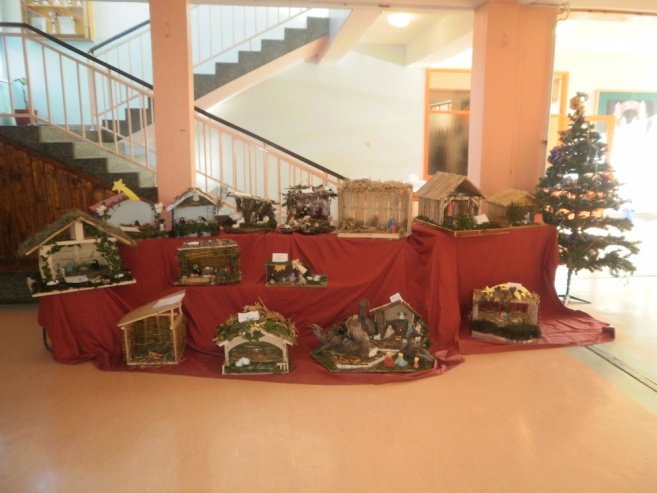 Mjesto 2011. Matija CaparMjesto Helena i Lucija Fureš; 2.Mjesto Elizabeta VutmejMjesto Mirko Vutmej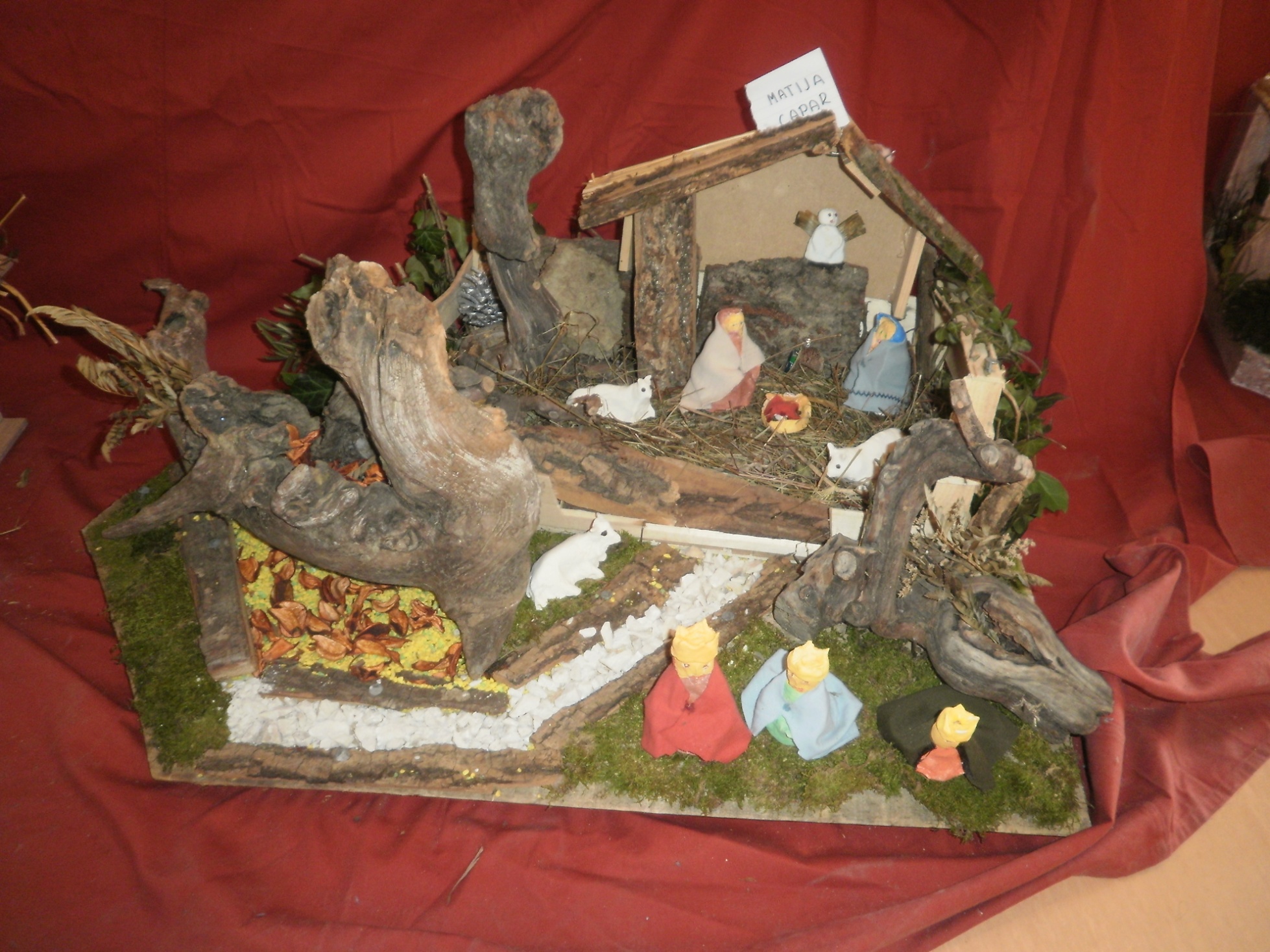 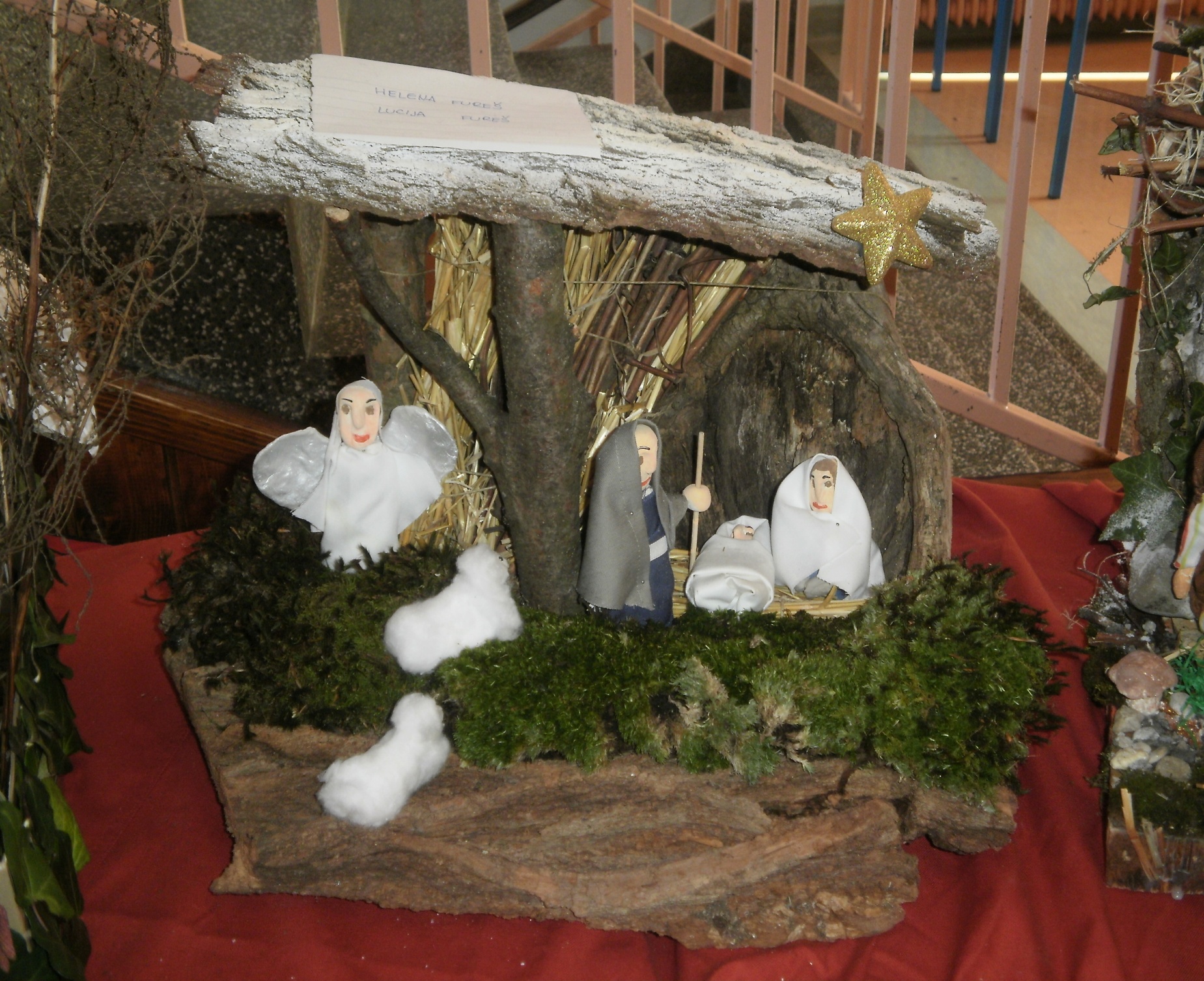 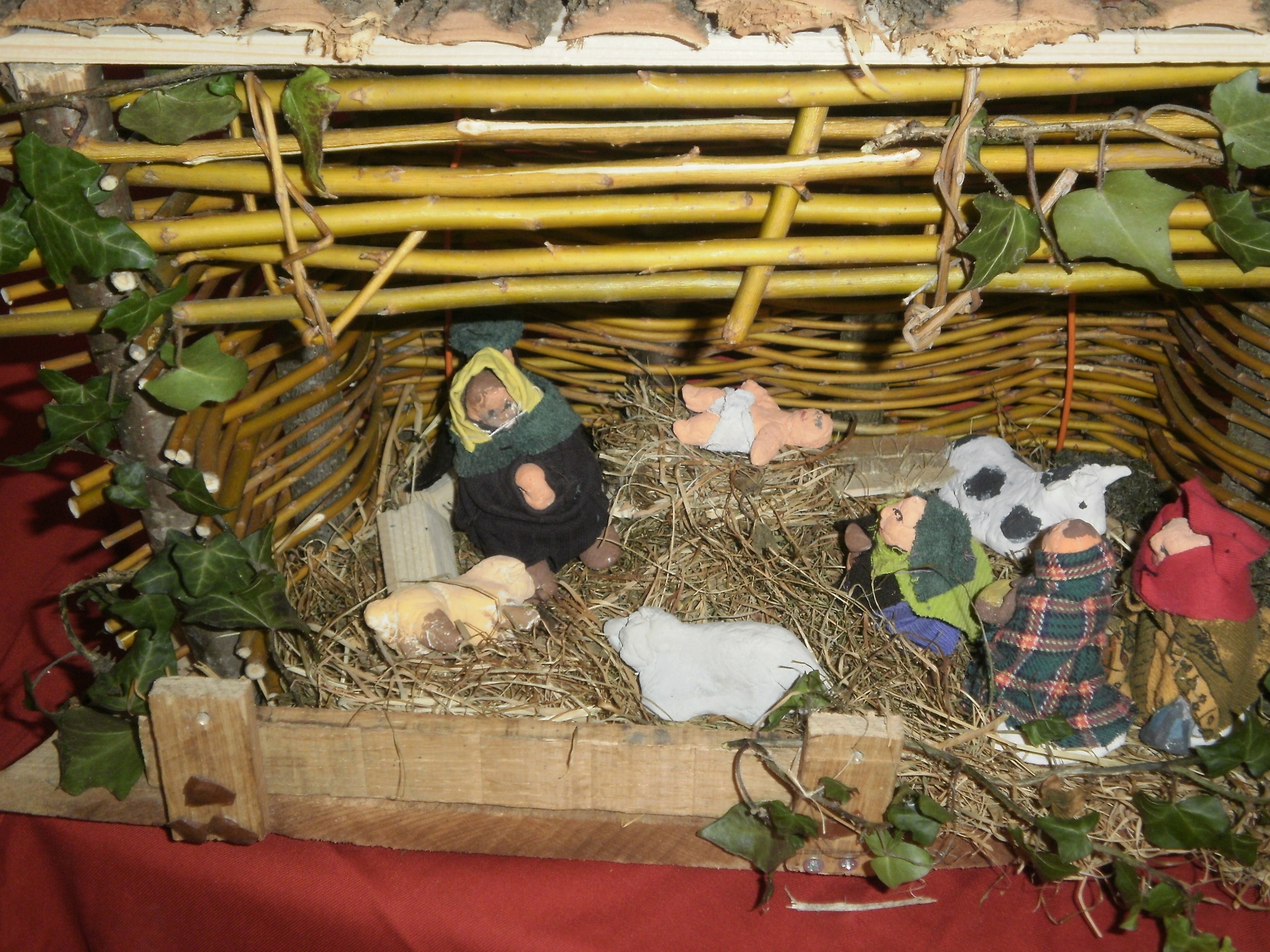 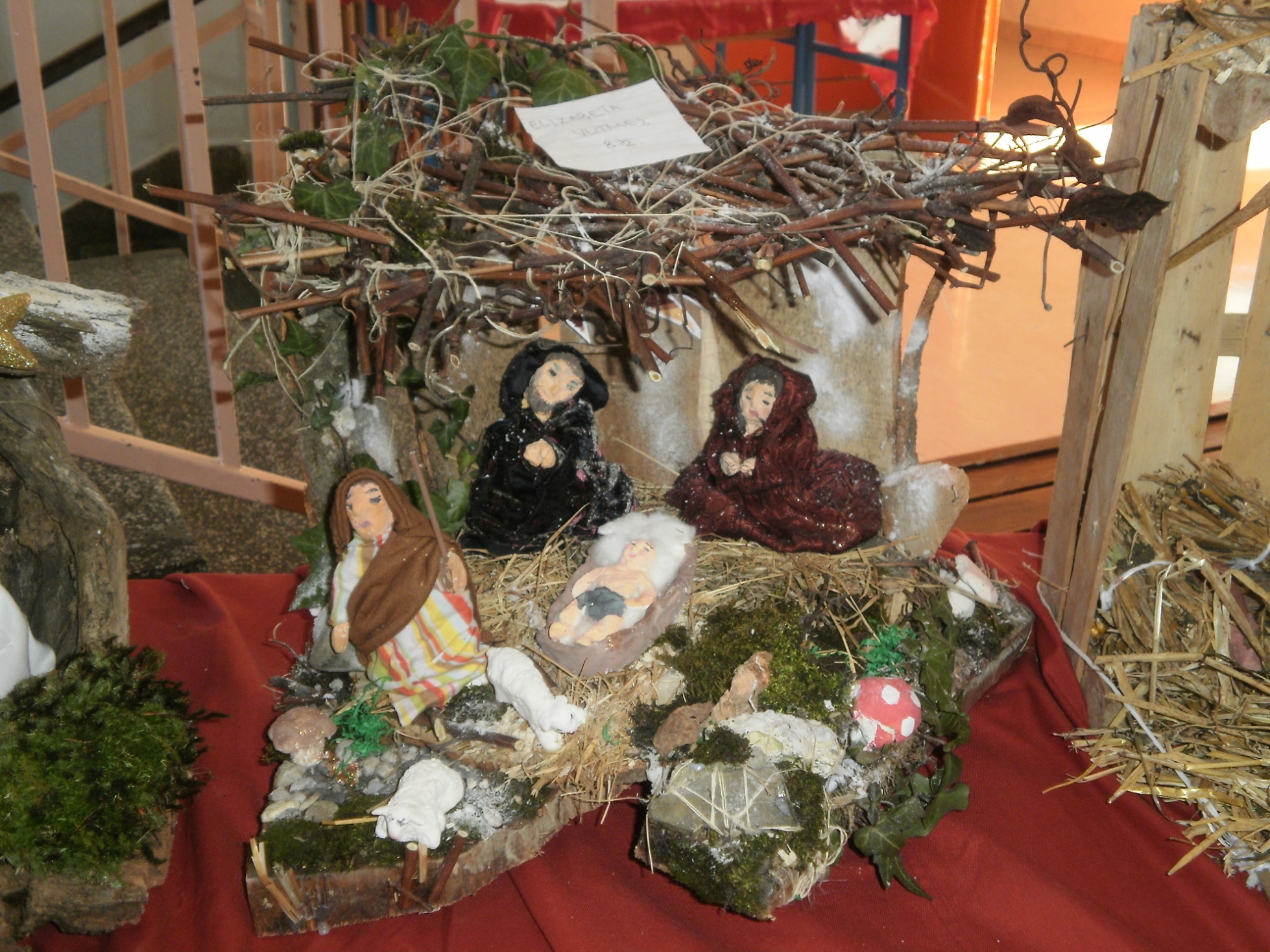 